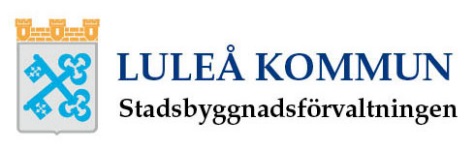 PROTOKOLL
Luftbehandlingsinstallation
Enkel ljudmätningPROTOKOLL
Luftbehandlingsinstallation
Enkel ljudmätningPROTOKOLL
Luftbehandlingsinstallation
Enkel ljudmätningProjektnamnProjektnamnProjektnamnObjektsnummerObjektsnummerDatumBeställare/ByggherreMätinstrumentMätinstrumentMätinstrumentMätinstrumentUtfört av företagSystemUtfört av personTilluftFrånluftRum nr
Rumstyp
Ljudnivåkrav i möblerat rumLjudnivåkrav i möblerat rumLjudnivå bakgr. uppmättLjudnivå bakgr. uppmättLjudnivå UppmättLjudnivå UppmättRumM=Möbl.O=Omöbl.Anmärkningar
Rum nr
Rumstyp
dB(A)dB(C)dB(A)dB(C)dB(A)dB(C)RumM=Möbl.O=Omöbl.Anmärkningar
Noteringar (t ex faktorer som kan ha påverkat mätresultatet)Underskrift: